Образац 2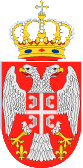 Република Србија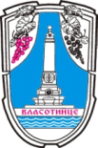 ОПШТИНА  ВЛАСОТИНЦЕДЕО 11. ПОДАЦИ О ОРГАНИЗАЦИЈИ ПОДНОСИОЦУ ПРЕДЛОГА ПРОГРАМА НАПОМЕНА: Годишњи програм наведен у овом обрасцу подноси Спортски савез општине Власотинце, сходно члану 138. став 5. Закона о спорту.ПОДАЦИ О НОСИОЦУ ПРОГРАМАДЕО 2Назив програма:______________________________________________________________Врста програма (изградња; одржавање – реконструкција, адаптација, санација; опремање):__________________________________________________________________Износ који се потражујеПодаци о спортском објекту који се гради/одржава/опрема:Назив спортског објекта:________________________________________________Локација – насеље, адреса, број катастарске парцеле и КО: _______________________________________________________________________________________________Врста спортског објекта (затворени спортски објекат, отворени спортски објекат, јавни спортски објекат, школски спортски објекат):________________________Површина спортског објекта (укупна и по деловима): _____________________________________________________________________________________________________Категорија спортског објекта према Нацоналној категоризацији спортских објеката: ____________________________________________________________________Имовинско-правни статус земљишта / спортског објекта (власник): _______________________________________________________________________________________Спортске и друге организације које користе спортски објекат: _____________________________________________________________________________________________Корисници спортског објекта (број спортиста и број гледалаца, просечна година старости спортиста корисника, број сати коришћења): ________________________________________________________________________________________________________Да ли спортски објекат испуњава прописане услове, у складу са Законом о спорту, за обављање спортских активности и делатности на њему (ближе описати испуњеност услова): __________________________________________________________Да ли је спортски објекат уписан у националну евиденцију спортских објеката код Завода за спорт и медицину спорта Републике Србије, у складу са Законом о спорту:_____________________________________________________________________________Степен изграђености (%) – код објеката у изградњи: ________________________Да ли је урбанистичким условима предвиђена могућност изградње спортског објекта на наведеној локацији: __________________________________________________Циљеви програма (кратак опис инвестиције/програма):Општи циљеви: _____________________________________________________________________________________________________________________________________Посебни циљеви (сврха програма): ___________________________________________________________________________________________________________________________________________________________________________________________________Оправданост и очекивани резултати програма:Како се програм уклапа у потребе и интересе грађана у области спорта у општини и основне циљеве и приоритете Програма развоја спорта: __________________________________________________________________________________________________________________________________________________________________________Циљне групе и процењен број директних и индиректних корисника: ______________________________________________________________________________________________________________________________________________________________________ Каква је локална и регионална покривеност сличним спортским објектима: _______________________________________________________________________________________________________________________________________________________________Опис резултата – користи које настају као последица успешно изведених активности; утицај на циљне групе: _________________________________________________________________________________________________________________________ Организације које носилац програма намерава да укључи у реализацију програма:_______________________________________________________________________________________________________________________________________________________________________________________________________________________________________Време реализације програма:7.1.  Време (месец и година) почетка реализације: _________________________________ 7.2. Време завршетка реализације : _____________________________________________ Подаци о типу/врсти радова (активности)Спецификација радова/активности Динамика радова (активности): ____________________________________________________________________________________________________________________________________________________________________________________________________Евалуација програма (како ће се пратити реализација програма, укључујући и наменско коришћење средстава, и вршити оцењивање реализације програма; хоће ли евалуација бити унутрашња или спољна):Како ће се пратити реализација програма:_________________________________Како ће се пратити наменско коришћење средстава: _______________________________________________________________________________________________________________________________________________________________________________План евалуације – Које ће се процедуре за процену успешности програма користити (са становишта ефикасности, успешности, утицаја, релевантности и одрживости) – ко ће радити евалуацију, када, шта се оцењује и како, који су индикатори успешности реализације циљева: _________________________________________________________________________________________________________________________________________________________________________________________________________ Одрживост програмаФинансијски аспекти – како ће се објекат финансирати по завршетку програма: ____________________________________________________________________Коме ће припадати „власништво“ над резултатима програма: _____________________________________________________________________________________________На који начин ће се управљати (укључујући и  одржавање) изграђеним спортским објектом: _________________________________________________________________________________________________________________________________________________Анализа потенцијалних ризика и препрека за реализацију програма  и начини реакције на њих:____________________________________________________________________________________________________________________________________________ Буџет програма – план финансирања и трошкови (врста трошкова  и висина потребних средстава):11.1. Укупна вредност програма: _____________________________ 11.2. Износ до сада уложених средстава (из  претходних година – код програма који је започет ранијих година):_______________________________________________________11.3. Износ средстава за завршетак целокупног програма: _________________________11.4. Нефинансијско учешће :___________________________________________________11.5. Буџет програма (план финансирања)Потребна средства за реализацију програма:Трошкови реализације програма (бруто):11.6. Временски план употребе средстава11.7. Колико је укупно уложено у последњих пет година и из којих извора? Информације о јавним набавкама које су потребне за спровођење програма: ________________________________________________________________________________________________________________________________________________________________ Да ли за планиране активности постоји потребна документацију и складу са законом којим се уређују планирање и изградња објеката (власнички лист, употребна дозвола за постојећи спортски објекат, локацијска дозвола, главни пројекат, грађевинска дозвола, решење којим се одобрава извођење радова на адаптацији или санацији – година издавања, односно прибављања): ________________________________________________________________________________________________________________________________________________________________________________________________________________________________________________________________ Степен спремности програма: _________________________________________________ Подаци о опреми која се набавља (код програма опремања спортског објекта):____________________________________________________________________________________________________________________________________________________________________________________________________________________________________________________________________________________________________________________ На који начин ће се у јавности промовисати програм и општина Власотинце као давалац средстава____________________________________________________________________________________________________________________________________________________________________________________________________________________________________________________________________________________________________________________ Посебне напомене______________________________________________________________________________________________________________________________________________________________________________________________________________________________________________________________________________________________________________________________________________________________________________________________________________________________________________________________________________ ДЕО 3ПРИЛОЗИ УЗ ПРЕДЛОГ ПРОГРАМАНосилац програма: Напомена: У прилогу мора бити приложена сва документација којом се доказује испуњеност прописаних услова и критеријума за финансирање програма (предрачун радова; власнички лист за земљиште и објекат; уговор о заједничком улагању; решење о регистрацији; изјава о непостојању законских препрека за добијање програма; локацијска дозвола, грађевинска дозвола или решење којим се одобрава извођење радова на адаптацији или санацији спортског објекта; главни пројекат према закону код изградње објеката; окончана или последња привремена ситуација за извршене радове и извештај надзорног органа – код фазне изградње;  други докази).ДЕО 4УПУТСТВА: Предлог програма треба да прати пропратно писмо у коме се наводе најосновније информације о организацији и предложеном програму (назив, временско трајање, финансијски износ тражених средстава). Пропратно писмо потписује лице овлашћено за заступање организације.Предлог програма изградње, опремања и одржавања спортског објекта подноси власник земљишта или спортског објекта, уз сагласност власника земљишта, односно спортског објекта (члан 116. став 5. Закона о спорту).За набавку добара и услуга потребних за реализацију програма мора се планирати спровођење јавне набавке у складу са законом.Трошкови реализације програма морају бити у оквиру сваке ставке раздвојени на подтрошкове, према врсти, са међузбиром.Обавезно треба поштовати форму при попуњавању обрасца и ништа не мењати у односу на већ унет текст у обрасцу (немојте брисати, мењати редослед питања и сл.). Програм треба написати тако да се у обрасцу одговара на постављена питања – ништа се не „подразумева“.Образац треба попунити фонтом ариал 10, без прореда. Једино дозвољено одступање је болд или италик, ако се нађе за потребно.Образац обавезно потписати плавом хемијском или пенкалом и ставити печат.ИЗЈАВА: Изјављујем да смо упознати и сагласни да Општинско веће није у обавези да одобри и финансира предложени програм. Изјављујем, под материјалном и кривичном одговорношћу, да су подаци наведени у овом обрасцу и документима поднетим уз овај образац истинити и веродостојни.Изјављујем да Општинско веће може сматрати, у складу са Законом о спорту, да је предлог програма повучен уколико се не одазовемо позиву за закључење уговора у року од осам дана од дана позива или не извршимо тражена прецизирања и интервенције у предлогу програма. Место и датум: _______________________________.РУКОВОДИЛАЦ ПРОГРАМА                                    ЛИЦЕ ОВЛАШЋЕНО ЗА ЗАСТУПАЊЕ 				                                      ПОДНОСИОЦА ПРЕДЛОГА ПРОГРАМА_____________________________                 М. П              ______________________________________ПРЕДЛОГ ГОДИШЊЕГ  ПРОГРАМАКОЈИМ СЕ ОСТВАРУЈУ ПОТРЕБЕ И ИНТЕРЕСИ ГРАЂАНА У ОБЛАСТИ СПОРТА КРОЗ ИЗГРАДЊУ, ОПРЕМАЊЕ И ОДРЖАВАЊЕ СПОРТСКИХ ОБЈЕКАТАУ 2017. ГОДИНИНАЗИВ ОРГАНИЗАЦИЈЕ: ________________________________________________________АПЛИКАЦИОНИ ФОРМУЛАРПун називСедиште и адресаБрој телефонаФаксИ-мејлИнтернет страна (веб страна)Особа за контакт (име, презиме, адреса, мејл, телефон, мобилни телефон)Пун називСкраћени називСедише и адресаБрој телефонаФаксИ-мејлИнтернет страна (веб страна)Број тек. рачуна и назив и адреса банкеПорески идентификациони бројМатични бројОсоба за контакт (име, презиме, адреса, мејл, телефон, мобилни телефон)Број под којим је спортски објекат уписан у Националну евиденцију спортских објекатаКатегорија спортског објекта у Националној категоризацији спортских објекатаСтицање статуса спортског објекта од националног значајаГодина оснивањаОрган код кога је организација регистрована и регистарски бројДатум одржавања последње седнице СкупштинеУкупни приходи у претходној години Планирани приходи у текућој годиниДа ли  постоје ограничења у коришћењу имовине и обављању делатности (стечај,  ликвидација, забрана обављања делатности)Да ли организација има у току судске и арбитражне спорове (које и вредност спора)Да ли је организација у последње две године правноснажном одлуком кажњена за прекршај или привредни преступ везан за њену делатностДа ли организација има блокаду рачуна, пореске дугове или дугове према организацијама социјалног осигурањаНазив програма који је у претходној години финансиран из јавних прихода,  датум подношења извештаја и да ли је реализација програма позитивно оцењенаРуководилац програма (име, презиме, адреса, број телефона, мејл адреса)Укупни трошкови програмаИзнос који се потражује од Општине% укупних трошкова програма који се тражи од ОпштинеТип рада – називПланирани износ средстава за извођење радова (активности)1.2.3.4.5.6.7.ОЧЕКИВАНИ ИЗВОРИ ПРИХОДАВисина планираних средставаОпштина Друге јавне власти (навести које)Сопствена средстваОстали извори УКУПНИ ПРИХОДИВРСТА ТРОШКОВАјед. мереброј јединицацена по јединицимереУКУПНОДиректни трошкови  – спецификација потребних радова1.2.3.4.5.6.7.8.Укупни оправдани директни трошковиИндиректни трошкови носиоца програма (максимално 15% од укупне вредности програма)1. Зараде запослених2. Остали трошковиУкупни оправдани индиректни трошковиУКУПНОБр.Обавезни прилози                       (у зависности од природе програма)подносилац(означити X)ОпштинаНапомене1.пропратно писмо2. копија решења о регистрацији организације3.три примерка обрасца предлога програма4.це-де/флеш са предлогом програма5.изјава да не постоје препреке из члана 119. став 6. и члана 133. став 4. Закона о спорту6.одлука надлежног органа носиоца програма о подношењу предлога програма7.изјава о партнерству попуњена и потписана од стране свих партнера у програму8.власнички лист за земљиште и објекат9.уговор о заједничком улагању10.локацијска дозвола11.грађевинска дозвола или решење којим се одобрава извођење радова на адаптацији или санацији спортског објекта12.главни пројекат према закону код изградње објеката13.окончана или последња привремена ситуација за извршене радове14.извештај надзорног органа – код фазне изградње15.изјава да су обезбеђена финансијска средства за израду и контролу техничке документације, ангажовање стручног надзора, технички преглед и прибављање употребне дозволе, укњижбе и сл.16.Предрачун радоваНеобавезни прилози1Писмо препоруке